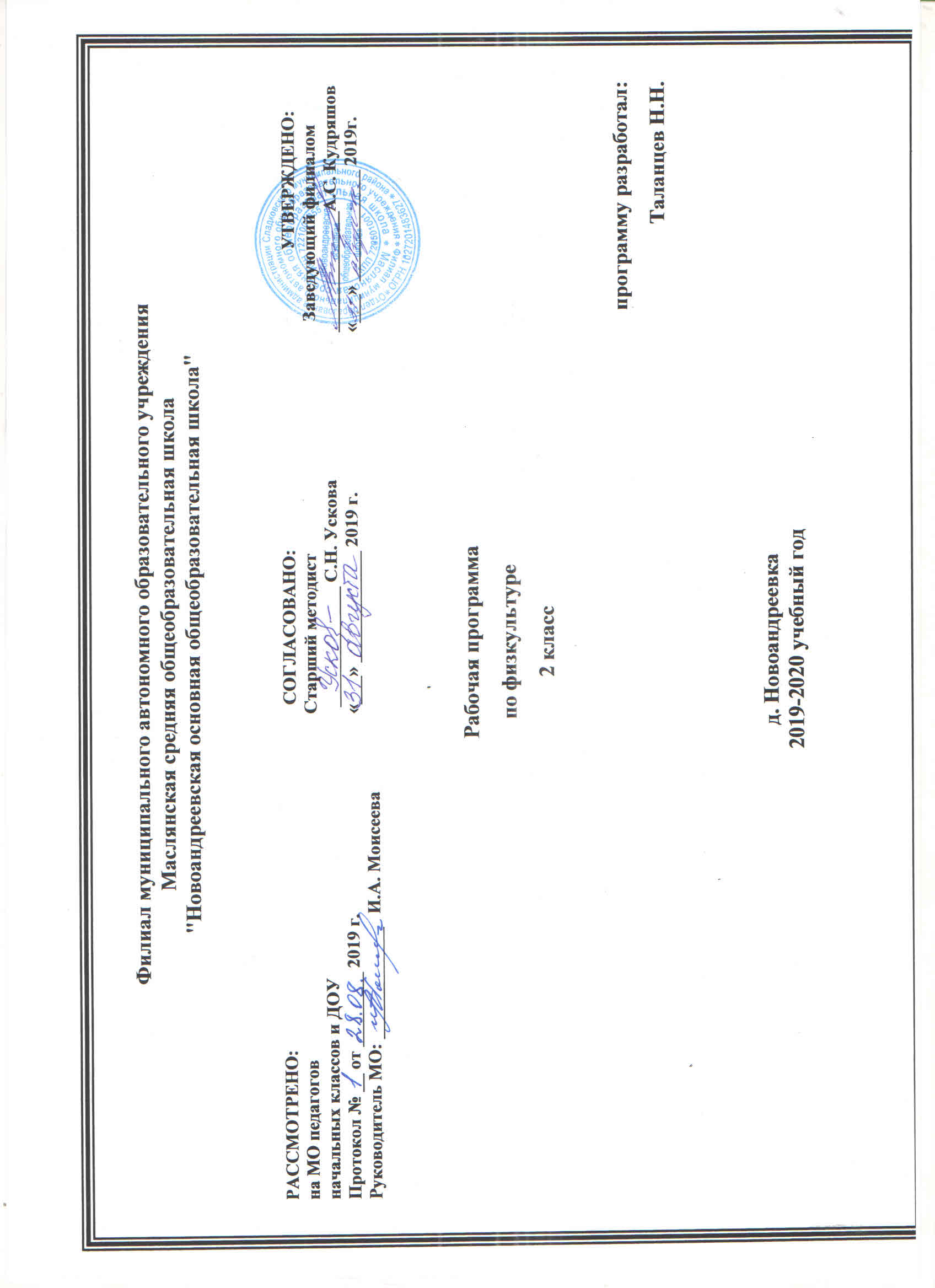 Физическая культураПредметные результаты освоения учебного предметарезультате обучения у обучающихся  на уровне начального общего образования будутформироваться первоначальные представления о значении физической культуры для укрепления здоровья человека (физического, социального и психологического), о ее позитивном влиянии на развитие человека (физическое, интеллектуальное, эмоциональное, социальное), о физической культуре и здоровье как факторах успешной учебы и социализации;овладевать умениями организовывать здоровьесберегающую жизнедеятельность (режим дня, утренняя зарядка, оздоровительные мероприятия, подвижные игры и т.д.);формироваться навыки систематического наблюдения за своим физическим состоянием, величиной физических нагрузок, данных мониторинга здоровья (рост, масса тела и др.), показателей развития основных физических качеств (силы, быстроты, выносливости, координации, гибкости), в том числе подготовка к выполнению нормативов Всероссийского физкультурно-спортивного комплекса "Готов к труду и обороне" (ГТО).Личностные результаты освоения содержания образования в области физической культуры: формирование основ российской гражданской идентичности, чувства гордости за свою Родину, осознание своей этнической и национальной принадлежности; формирование ценностей многонационального российского общества; становление гуманистических и демократических ценностных ориентаций; формирование целостного, социально ориентированного взгляда на мир в его органичном единстве и разнообразии природы, народов, культур и религий;  формирование уважительного  отношения к иному мнению, истории и культуре других народов;  овладение начальными навыками адаптации в динамично изменяющемся и развивающемся мире; принятие и освоение социальной роли обучающегося, развитие мотивов учебной деятельности и формирование личностного смысла учения; развитие самостоятельности и личной ответственности за свои поступки, в том числе и информационной деятельности, на основе представлений о нравственных нормах, социальной справедливости и свободе;  формирование эстетических потребностей, ценностей и чувств;развитие эстетических чувств, доброжелательности и эмоционально – нравственной отзывчивости, понимания и сопереживания чувствам других людей;развитие навыков сотрудничества со взрослыми и сверстниками в разных социальных ситуациях, умения не создавать конфликтов и находить выходы из спорных ситуаций;формирование установки на безопасный, здоровый образ жизни, наличие мотивации к творческому труду. Метапредметные результаты освоения содержания образования в области физической культуры;овладение способностью применять и сохранять цели и задачи учебной деятельности, поиска средств её осуществления;освоения способов решения проблем творческого и поискового характера;формирование умения планировать, контролировать и оценивать учебные действия в соответствии с поставленной задачей и условиями её реализации;формирование умения понимать причины успеха/неудачи учебной деятельности и способности конструктивно действовать даже в ситуациях неуспеха;освоение начальных форм познавательной и личностной рефлексии;использование знаково – символических средств представления информации для создания моделей изучаемых объектов и процессов, схем решения учебных и практических задач;активное использование речевых средств и средств информационных и коммуникационных технологий для решения коммуникативных и познавательных задач;использование различных способов поиска, сбора, обработки, анализа, организации, передачи и интерпретации информации в соответствии с коммуникативными и познавательными задачами и технологиями учебного предмета;овладение логическими действиями сравнения, анализа, синтеза, обобщения, классификации;готовность слушать собеседника и вести диалог;определение общей цели и путей её достижения;готовность конструктивно разрешать конфликты посредством учёта интересов сторон и сотрудничества; Предметные результаты освоения содержания образования в области физической культуры:формирование первоначальных представлений о значении физической культуры для укрепления здоровья человека, о её позитивном влиянии на развитие человека (физическое, эмоциональное, интеллектуальное), о физической культуре и здоровье как факторах успешной учебы и социализации;овладение умениями организовывать здоровьесберегающую жизнедеятельность (режим дня, утренняя зарядка, оздоровительные мероприятия, подвижные игры и т.д.)формирование навыка систематического наблюдения за своим физическим состоянием, величиной физических нагрузок, показателями физического развития, показателями развития основных двигательных качеств.результате обучения обучающиеся на уровне начального общего образования начнут понимать значение занятий физической культурой для укрепления здоровья, физического развития, физической подготовленности и трудовой деятельности.Знания о физической культуре Ученик научится:– ориентироваться в понятиях «физическая культура», «режим дня»;характеризовать назначение утренней зарядки, физкультминуток и физкультпауз, уроков физической культуры, закаливания, прогулок на свежем воздухе, подвижных игр, занятий спортом для укрепления здоровья, развития основных физических качеств;– раскрывать на примерах положительное влияние занятий физической культурой на успешное выполнение учебной и трудовой деятельности, укрепление здоровья и развитие физических качеств;– ориентироваться в понятии «физическая подготовка»: характеризовать основные физические качества (силу, быстроту, выносливость, равновесие, гибкость) и демонстрировать физические упражнения, направленные на их развитие;– характеризовать способы безопасного поведения на уроках физической культуры и организовывать места занятий физическими упражнениями и подвижными играми (как в помещениях, так и на открытом воздухе).Ученик получит возможность научиться:– выявлять связь занятий физической культурой с трудовой и оборонной деятельностью;– характеризовать роль и значение режима дня в сохранении и укреплении здоровья; планировать и корректировать режим дня с учетом своей учебной и внешкольной деятельности, показателей своего здоровья, физического развития и физической подготовленности.Способы физкультурной деятельности Ученик научится:– отбирать упражнения для комплексов утренней зарядки и физкультминуток и выполнять их в соответствии с изученными правилами;– организовывать и проводить подвижные игры и простейшие соревнования во время отдыха на открытом воздухе и в помещении (спортивном зале и местах рекреации), соблюдать правила взаимодействия с игроками;– измерять показатели физического развития (рост и масса тела) и физической подготовленности (сила, быстрота, выносливость, равновесие, гибкость) с помощью тестовых упражнений; вести систематические наблюдения за динамикой.Ученик получит возможность научиться:– вести тетрадь по физической культуре с записями режима дня, комплексов утренней гимнастики, физкультминуток, общеразвивающих упражнений для индивидуальных занятий, результатов наблюдений за динамикой основных показателей физического развития и физической подготовленности;– целенаправленно отбирать физические упражнения для индивидуальных занятий по развитию физических качеств;– выполнять простейшие приемы оказания доврачебной помощи при травмах и ушибах.Физическое совершенствованиеУченик научится:– выполнять упражнения по коррекции и профилактике нарушения зрения и осанки, упражнения на развитие физических качеств (силы, быстроты, выносливости, гибкости, равновесия); оценивать величину нагрузки по частоте пульса;– выполнять организующие строевые команды и приемы;– выполнять акробатические упражнения (кувырки, стойки, перекаты);– выполнять гимнастические упражнения на спортивных снарядах (перекладина, гимнастическое бревно);– выполнять легкоатлетические упражнения (бег, прыжки, метания и броски мячей разного веса и объема);– выполнять игровые действия и упражнения из подвижных игр разной функциональной направленности.Ученик получит возможность научиться:– сохранять правильную осанку, оптимальное телосложение;– выполнять эстетически красиво гимнастические и акробатические комбинации;– играть в баскетбол, футбол и волейбол по упрощенным правилам;– выполнять тестовые нормативы по физической подготовке;– выполнять передвижения на лыжах (для снежных регионов России).результате освоения предлагаемой программы учебного предмета «Физическая культура» учащиеся должны:называть, описывать и раскрывать:роль и значение занятий физическими упражнениями в жизни младшего школьника;значение правильного режима дня, правильного питания, процедур заливания, утренней гигиенической гимнастики, физкультурных пауз в течение учебного дня;связь физической подготовки с развитием двигательных качеств, опорно – двигательной, дыхательной и кровеносной систем;значение физической нагрузки и способы её регулирования;причины возникновения травм во время занятий физическими упражнениями, профилактику травматизма;уметь:выполнять упражнения для профилактики нарушений осанки, плоскостопия, зрения;выполнять упражнения дыхательной гимнастики, психорегуляции;составлять при помощи взрослых индивидуальные комплексы упражнения для самостоятельных занятий физической культурой;варьировать предложенные комплексы упражнений для утренней гигиенической гимнастики, физкультминуток;выполнять двигательные действия при передвижении на лыжах;участвовать в подвижных играх;выполнять игровые действия в футболе, баскетболе и волейболе, играть по упрощённым правилам;организовывать и соблюдать правильный режим дня;подсчитывать частоту сердечных сокращений и дыхательных движений для контроля состояния организма во время занятий физическими упражнениями;измерять собственную массу и длину тела;оказывать доврачебную помощь при лёгких травмах опорно – двигательного аппарата и кожных покровов.результате освоения предлагаемой программы учебного предмета «Физическая культура» учащиеся должны:называть, описывать и раскрывать:роль и значение занятий физическими упражнениями в жизни младшего школьника;значение правильного режима дня, правильного питания, процедур заливания, утренней гигиенической гимнастики, физкультурных пауз в течение учебного дня;связь физической подготовки с развитием двигательных качеств, опорно – двигательной, дыхательной и кровеносной систем;значение физической нагрузки и способы её регулирования;причины возникновения травм во время занятий физическими упражнениями, профилактику травматизма;уметь:выполнять упражнения для профилактики нарушений осанки, плоскостопия, зрения;выполнять упражнения дыхательной гимнастики, психорегуляции;составлять при помощи взрослых индивидуальные комплексы упражнения для самостоятельных занятий физической культурой;варьировать предложенные комплексы упражнений для утренней гигиенической гимнастики, физкультминуток;выполнять двигательные действия при передвижении на лыжах;участвовать в подвижных играх;выполнять игровые действия в футболе, баскетболе и волейболе, играть по упрощённым правилам;организовывать и соблюдать правильный режим дня;подсчитывать частоту сердечных сокращений и дыхательных движений для контроля состояния организма во время занятий физическими упражнениями;измерять собственную массу и длину тела;оказывать доврачебную помощь при лёгких травмах опорно – двигательного аппарата и кожных покровов.II.Содержание учебного предмета, курсаходе учебного дня предусмотрена динамическая пауза, используемая для двигательной активности, преимущественно на   свежем воздухе, а также для организации питания, спортивно-оздоровительной, художественно-эстетической внеурочной деятельности в формах, исключающих гиподинамию.Содержание программы предусматривает изучение модуля «Подвижные спортивные игры».Региональная специфика базового компонента 10% от общего количества часов заключается в обновлении содержания образования, направленного на изучение этнокультурных национально – региональных особенностей в рамках предмета физкультуры.Организация учебных занятий в соответствии с учебным планом предусматривает использование разнообразных форм:экскурсий, соревнований и др. из расчёта не менее 1 ч в четверть.Раздел 1. Знания о физической культуреПонятие о физической культуре. Зарождение и развитие физической культуры. Связь физической культуры с трудовой и военной деятельностью. Физическая культура народов разных стран. История физической культуры в России. Связь физической культуры с природными, географическими особенностями, традициями и обычаями страны.Олимпийские игры. История появления Олимпийских игр. Возрождение Олимпийских игр. Важнейшие символы Олимпийских игр.Внешнее  строение  тела  человека.  Опорно-двигательная  система  человека.  Осанка  человека.  Стопа человека.Предупреждение	травматизма	во	время	занятий	физическими	упражнениями.	Дыхательная	система	человека.Профилактика заболеваний органов дыхания.Подбор одежды, обуви и инвентаря для занятий физическими упражнениями.Терминология гимнастических упражнений.Способы передвижения человека. Основные двигательные качества человека. (выносливость, сила, быстрота, гибкость, ловкость).Раздел 2. Организация здорового образа жизниПравильный режим дня (соблюдение, планирование). Здоровое питание. Утренняя гимнастика. Физкультминутки.Закаливание. Массаж. Правила личной гигиены. Профилактика нарушений зрения.Раздел 3. Наблюдение за физическим развитием и физической подготовленностьюПростейшие  навыки  контроля  самочувствия.  Измерение  сердечного  пульса.  Измерение  длины  и  массы  тела.Оценка состояния дыхательной системы. Оценка правильности осанки. Оценка основных двигательных качеств.Раздел 4. Физкультурно – оздоровительная деятельностьФизические упражнения для утренней гимнастики, физкультминуток, профилактики нарушений плоскостопия. Комплексы упражнений для развития основных двигательных качеств. Тренировка дыхания. Упражнения для снятия утомления глаз и профилактики нарушения зрения. Упражнения для расслабления мышц. Упражнения для успокоения.Раздел 5. Спортивно – оздоровительная деятельностьСтроевые упражнения и строевые приёмы.Лёгкая атлетика (беговые и прыжковые упражнения, бросание малого и большого мяча, метание).Гимнастика с основами акробатики (лазание, перелазание, ползание, висы и упоры, акробатические упражнения, снарядная гимнастика, кувырки, перекаты).Лыжная подготовка (лыжные ходы, повороты, подъёмы, спуски).Подготовка к соревновательной деятельности, выполнению видов испытаний, нормативов, предусмотренных Всероссийским физкультурно- оздоровительным комплексом ГТОМодуль «Подвижные игры». Основные задачи подвижных игр:укреплять здоровье играющих;способствовать их правильному физическому развитию;содействовать овладению жизненно необходимыми двигательными навыками, умениями и совершенствованию в них;воспитывать необходимые морально-волевые и физические качества;прививать организаторские навыки и привычку систематически самостоятельно заниматься играми.Подвижные игры (на свежем воздухе и в помещении): «У медведя во бору», «Раки», «Тройка», «Бой петухов», «Совушка», «Салки-догонялки», «Альпинисты», «Змейка», «Не урони мешочек», «Петрушка на скамейке», «Пройди бесшумно», «Через холодный ручей» 2; игровые задания с использованием строевых упражнений типа: «Становись —разойдись», «Смена мест», «Не оступись», «Пятнашки», «Волк во рву», «Кто быстрее», «Горелки», «Рыбки», «Салки на болоте», «Пингвины с мячом», «Быстро по местам», «К своим флажкам», «Точно в мишень», «Третий лишний».Спортивные игры (футбол, волейбол, баскетбол). Футбол: удар внутренней стороной стопы («щечкой») по неподвижному мячу с места, с одного-двух шагов; по мячу, катящемуся навстречу; подвижные игры типа «Точная передача». Баскетбол: ловля мяча на месте и в движении: низко летящего и летящего на уровне головы; броски мяча двумя руками стоя на месте (мяч снизу, мяч у груди, мяч сзади за головой); передача мяча (снизу, от груди, от плеча); подвижные игры: «Брось — поймай», «Выстрел в небо», «Охотники и утки».III.Тематическое планированиеПриложениеКалендарно - тематическое планирование для 2 классаВсего 102 ч.№ п/пНазвание темыКоличество часов(уроков)1Основы знаний по физической культуре4ч.2.Организация здорового образа жизни3 ч.3.Наблюдение за физическим развитием и физической2ч.подготовленностью4.Физкультурно – оздоровительная деятельность3ч.Спортивно – оздоровительная деятельность:90 ч.:5.Подвижные игры256.Гимнастика с элементами акробатики237.Легкая атлетика238.Лыжная подготовка19Всего:102 часов№Датап/пТемаОсновное содержание по темеРаздел 1. Знания о физической культуре (4 ч)Раздел 1. Знания о физической культуре (4 ч)1.Олимпийские игры. История появления Олимпийских игрОлимпийские игры. История появления Олимпийских игрПонятие «Олимпийские игры». МестоНРКСпартакиада младших школьниковпоявления и особенности древнихОлимпийских игр. Понятие «чемпион»2.Скелет и мышцы человекаСкелет и мышцы человекаЧасти скелета человека. Назначениескелета и скелетных мышц в телечеловека3Осанка человекаОсанка человекаПонятие осанки. Влияние осанки наздоровье.Правильная осанка в положении сидя истоя4.Стопа человекаСтопа человекаФункции стопы. ПонятиеОдежда для занятий разными физическими упражнениямиОдежда для занятий разными физическими упражнениями«плоскостопие»Одежда для занятий физическимиупражнениями в разное время годаРаздел 2. Организация здорового образа жизни (3 ч)Раздел 2. Организация здорового образа жизни (3 ч)5.Правильный режим дняПравильный режим дняПонятие о здоровом образе жизни.Элементы режима дня. Планированиесвоего режима дня6.ЗакаливаниеЗакаливаниеПонятие о закаливании. Простейшиезакаливающие процедуры (воздушныеванны, обтирания, хождение босиком)7.Профилактика нарушений зренияПрофилактика нарушений зренияПричины утомления глаз и снижения№Датап/пТемаОсновное содержание по темеостроты зренияРаздел 3. Наблюдение за физическим развитием ифизической подготовленностью (2 ч)8-9Оценка правильности осанкиКонтроль осанки в положении сидя иСистематическое наблюдение за физическим здоровьем.стояРаздел 4. Физкультурно-оздоровительная деятельность(3 ч)10.Физические упражнения для утренней гигиеническойДвижения руками вперёд, вверх, вгимнастикистороны, вращения прямых рук,Физические упражнения для физкультминутокнаклоны вперед с доставаниемразноимённой ноги пальцами рук,приседания на носках с последующимвыпрямлением туловища, упор присевиз основной стойкиДвижения руками вперёд и вверх,приседания, наклоны вперёд, назад, встороны, ходьба на месте с высокимподниманием бедра11.Физические упражнения для расслабления мышцРасслабление мышц в положении лёжана спине№Датап/пТемаОсновное содержание по темеФизические упражнения для профилактики нарушений осанкиХодьба, сидение на коленях и стойка наФизические упражнения для профилактики плоскостопияодной ноге с удержанием книги наФизические упражнения для профилактики нарушений зренияголовеХодьба босиком по гимнастическойпалке, захватывание мелких предметов(теннисный мяч, гимнастическая палка)стопами и пальцами ног.Ходьба босиком по траве и пескуУпражнения для зрения (согреваниеглаз, массаж области лба и висков,массаж задней поверхности шеи)12.Комплексы упражнений для развития основных двигательныхУпражнения для развития гибкостикачеств(повороты туловища влево и вправо,наклоны туловища вперёд, махи правойи левой ногой вперёд и назад, всторону, глубокие выпады правой илевой ногой вперёд и вбок), силы мышц(отжимание от пола в упоре лёжа и вупоре на гимнастической скамейке),выносливости (длительный бег всреднем темпе), ловкости (подвижныеигры), быстроты движений(выпрыгивания вверх на двух ногах,прыжки с разведением ног в стороны,прыжки с захватом ног руками)Раздел 5. Спортивно-оздоровительная деятельность(90ч)Лёгкая атлетика (23 ч)Беговые упражнения (бег в среднем13 -16.Беговые упражнения. Бег в среднем темпе. Развитие№Датап/пТемаОсновное содержание по теме17 – 20основных физических качеств. Урок - соревнованиетемпе, бег с максимальной скоростью,Бег с максимальной скоростью. Пробное тестирование побег с ускорением, челночный бег наГТО в беге на 30 м с высокого старта.бег с ускорением, челночный бег наГТО в беге на 30 м с высокого старта.21 -23Бег с ускорением, челночный бег на полосе 3*10 м.полосе 3 × 10 м), прыжковыеПробное тестирование по ГТО в челночном беге 3х10 м.упражнения (в длину с места, в длину супражнения (в длину с места, в длину с24 -26Прыжковые упражнения в длину с места.разбега 3–5 шагов), метание резиновогоПробное тестирование по ГТО в прыжках в длину с места.мяча разными способами (вверх двумяПрыжки в длину с разбега 3-5 шагов.мяча разными способами (вверх двумяПрыжки в длину с разбега 3-5 шагов.руками, вперёд одной рукой, двумя27 – 29Метание резинового мяча разными способами вверх двумяруками от груди, двумя руками из-заруками.руками от груди, двумя руками из-заруками.30 – 32.головы, снизу двумя руками).Метание резинового мяча одной рукой, двумя руками отРазвитие основных физических качеств.груди. Пробное тестирование по ГТО в сгибание и разгибаниеРазвитие основных физических качеств.груди. Пробное тестирование по ГТО в сгибание и разгибаниеПодготовка к выполнению нормативов33-35рук в упоре лежа.Подготовка к выполнению нормативов33-35рук в упоре лежа.ГТО.Гимнастика с основами акробатики (23 ч)Строевые приёмы и упражнения (ходьба36 -37.(1-Строевые приемы и упражнения. Ходьба на полусогнутыхна полусогнутых ногах, в приседе, на2)ногах, в приседе, на носках.носках, широким шагом, с высокимподниманием коленей; выполнениеСтроевые приемы и упражнения. Ходьба на полусогнутыхкоманд «По порядку рассчитайсь!», «На38-40. (3-ногах, в приседе, на носках.первый-второй рассчитайсь!»; повороты5)Пробное тестирование по ГТО в подтягивание на высокой инаправо, налево, кругом; построения внизкой перекладине.шеренгу, в колонну по одному;выполнение команд «Шагом марш!»,Выполнение команд «По порядку рассчитайсь!», «На первый«Стой!»; передвижения в колонне по– второй рассчитайсь!».одному). Отжимание в упоре лежа и в41-43 (6-упоре на гимнастической скамейке,8)Повороты направо, налево, кругом. Пробное тестирование поподтягивание на высокой и низкой№Датап/пТемаОсновное содержание по теме44-46. (9-ГТО в наклоне вперед из положения стоя с прямыми ногамиГТО в наклоне вперед из положения стоя с прямыми ногамиперекладине.11)на полу.Группировка, перекаты в группировке,кувырок вперёд47-49(12-14).Построение в шеренгу; в колонну по одному; выполнениеПостроение в шеренгу; в колонну по одному; выполнениекоманд «Шагом марш!, «Стой»,; передвижения в колонне покоманд «Шагом марш!, «Стой»,; передвижения в колонне поодному.50-53.(15-Отжимание в упоре лежа и в упоре на гимнастическойОтжимание в упоре лежа и в упоре на гимнастической18)скамейке. Пробное тестирование по ГТО в сгибание искамейке. Пробное тестирование по ГТО в сгибание иразгибание рук в упоре лежа на полу.разгибание рук в упоре лежа на полу.Подтягивание на высокой и низкой перекладине. ПробноеПодтягивание на высокой и низкой перекладине. Пробное54-тестирование по ГТО в подтягивание на высокойтестирование по ГТО в подтягивание на высокой56.(19-перекладине.перекладине.21)Обобщающий урок по теме.Обобщающий урок по теме.Игры по интересам. Пробное тестирование по ГТО в наклонеИгры по интересам. Пробное тестирование по ГТО в наклоне57-58вперед из положения стоя с прямыми ногами на полу.вперед из положения стоя с прямыми ногами на полу.(22-23)НРКРазучивание русских народных игр59-60 (1-Лыжная подготовка (19 ч)Лыжная подготовка (19 ч)Подъём на пологий склон способом2.)Инструктаж по т/б.Правила выбора лыж и лыжных палок,Инструктаж по т/б.Правила выбора лыж и лыжных палок,«лесенка», торможение «плугом»порядок перехода к месту.порядок перехода к месту.61-62 (3-Строевые приемы с лыжами в руках. Поворот переступаниемСтроевые приемы с лыжами в руках. Поворот переступанием4)на месте.№Датап/пТемаОсновное содержание по теме63-64 (5-Передвижение в колонне с лыжами. Скользящий шаг безПередвижение в колонне с лыжами. Скользящий шаг без6).палок. Повороты переступанием на месте.палок. Повороты переступанием на месте.65 -66 (7-Скользящий шаг с попеременным отталкиванием палками.Скользящий шаг с попеременным отталкиванием палками.8).Пробное тестирование по ГТО в беге на лыжах на 1 км.Пробное тестирование по ГТО в беге на лыжах на 1 км.67-68 (9-Скользящий и ступающий шаг.Скользящий и ступающий шаг.10).69-70Скользящий шаг с попеременным отталкиванием палками.Скользящий шаг с попеременным отталкиванием палками.(11-12).71-72Скользящий и ступающий шаг.Скользящий и ступающий шаг.(13-14).73-74Скользящий шаг с попеременным отталкиванием палками.Скользящий шаг с попеременным отталкиванием палками.(15-16)Пробное тестирование по ГТО в беге на лыжах на 1 км.Пробное тестирование по ГТО в беге на лыжах на 1 км.75-76Подъем на пологий склон способом «лесенка».Подъем на пологий склон способом «лесенка».(17-18).77(19).Обобщающий урок. Урок - эстафетаОбобщающий урок. Урок - эстафетаПодвижные и спортивные игры 25 ч)Подвижные и спортивные игры 25 ч)Подвижные игры с включением бега,78-79 (1-Подвижные игры  с включением бега «Космонавты», «ДваПодвижные игры  с включением бега «Космонавты», «Двапрыжков, метаний мяча для занятий на2).мороза», «У медведя на бору».мороза», «У медведя на бору».прыжков, метаний мяча для занятий на2).мороза», «У медведя на бору».мороза», «У медведя на бору».НРКРусские народные игрысвежем воздухе и в спортивном залеПодвижные игры  с включением бега «Пустое место»,Подвижные игры  с включением бега «Пустое место»,80-81 (3-«Третий лишний».«Третий лишний».4).Подвижные игры  с включением бега « Эстафета зверей»,Подвижные игры  с включением бега « Эстафета зверей»,«Мы веселые ребята».«Мы веселые ребята».№Датап/пТемаОсновное содержание по теме82-83 (5-НРКИгры народов севера6).Подвижные игры  с включением прыжков. «Прыжки поПодвижные игры  с включением прыжков. «Прыжки покочкам», «Прыгающие воробышки», «Волк во рву».  Урок -кочкам», «Прыгающие воробышки», «Волк во рву».  Урок -игра84-85 (7-Подвижные игры  с включением прыжков «Парашютисты»,Подвижные игры  с включением прыжков «Парашютисты»,8).«Лягушата и цапля»,«Лягушата и цапля»,Подвижная игра «Лови-бросай!».Подвижная игра «Лови-бросай!».86-87 (9-Пробное тестирование по ГТО в подтягивание на высокой иПробное тестирование по ГТО в подтягивание на высокой и10 )низкой перекладине.низкой перекладине.НРКРусские народные игры88-89Подвижные игры с включением метаний мяча. Броски в цель.Подвижные игры с включением метаний мяча. Броски в цель.(11-12)«Попади в обруч».«Попади в обруч».Подвижные игры с включением метаний мячаПодвижные игры с включением метаний мяча90 (13)НРКИгры народов ханты и мансиЛовля и передача мяча в движении. Броски в цель(кольцо,Ловля и передача мяча в движении. Броски в цель(кольцо,щит).91 (14)Подвижные игры с включением метаний мяча.Подвижные игры с включением метаний мяча.92 (15)НРКРусские народные игрыЛовля и передача мяча в движении. Игра «Попади в обруч».Ловля и передача мяча в движении. Игра «Попади в обруч».НРКРусская народная игра93 (16).Подвижные игры с включением метаний мяча. Ловля иПодвижные игры с включением метаний мяча. Ловля ипередача мяча. Ведение мяча на месте. Игра «Передал –передача мяча. Ведение мяча на месте. Игра «Передал –94. (17).садись».садись».НРКИгры народов севера95 (18)Подвижные игры с включением метаний мяча. Ловля иПодвижные игры с включением метаний мяча. Ловля ипередача в движении. Броски в цель. Игра «Передал –передача в движении. Броски в цель. Игра «Передал –№Датап/пТемаОсновное содержание по темесадись».96 (19).Подвижные игры с включением метаний мяча. Ведение наПодвижные игры с включением метаний мяча. Ведение наместе правой и левой рукой. Игра «Мяч соседу».месте правой и левой рукой. Игра «Мяч соседу».97(20)Подвижные игры с включением метаний мяча. ПередачаПодвижные игры с включением метаний мяча. Передачамяча в колоннах. Пробное тестирование по ГТО в беге на 30мяча в колоннах. Пробное тестирование по ГТО в беге на 30м с высокого старта.м с высокого старта.98 (21).Ловля и передача мяча в движении. Эстафета.Ловля и передача мяча в движении. Эстафета.99 (22).Ловля и передача мяча в движении. Игра «Мяч в корзину».Ловля и передача мяча в движении. Игра «Мяч в корзину».НРКИгры народов севера100 (23).Подвижные игры с включением метаний мяча Игра «Мяч вПодвижные игры с включением метаний мяча Игра «Мяч вкорзину».101 (24).Подвижные игры с включением метаний мяча.Подвижные игры с включением метаний мяча.«Передал - садись», «Третий лишний».«Передал - садись», «Третий лишний».102 (25).Обобщающий урок. Урок - играОбобщающий урок. Урок - игра